                  Università degli Studi Magna Græcia di Catanzaro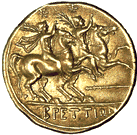                         Corso di Laurea in Scienze Motorie e SportiveSEDUTA DI LAUREA DEL 24 Luglio  2018 ore 14:00 Sede: Campus Universitario “Salvatore Venuta” Germaneto di CatanzaroAula Magna C, livello 2, Corpo GCommissione: Prof. A. Ammendolia (Presidente), Prof.ssa A. Bianco, Prof. G.P. Emerenziani, Prof.ssa T. Iona, Prof. A. Calabrò, Prof. S. Chiodo, Prof. R. Cosentino, Prof. F. Garofalo, Prof. G. Santise, Prof. R. Scarfone, Prof.ssa M.G. Vaccaro.Supplente: Prof. F. TornelloMAGARO’ FEDERICOL’USO DEI SOVRACCARICHI NELLA PREPARAZIONE FISICA SPORTIVA: MEZZI E METODI A CONFRONTO.PROF.SALVATORE CHIODOMERCURIOSALVATOREESSERE IMPULSIVI SIGNIFICA ESSERE  PIU’ RAPIDI’? CORRELAZIONE TRA TRATTI PSICHICI  E CAPACITA’ MOTORIE.PROF.SSAMARIA GRAZIA VACCAROMETAROCCOSCIENZE MOTORIE E DISABILITA’ IN AMBITO DEL GRUPPO CLASSE.PROF.  FRANCESCO GAROFALOMORELLOFRANCESCORIATLETIZZAZIONE DEL CALCIATORE POST INFORTUNIO DEL LEGAMENTO CROCIATO ANTERIORE.PROF.ROSARIO SCARFONEMOTOLESEGIUSEPPEADATTAMENTO CARDIOVASCOLARI ALL’ESERCIZIO FISICO.PROF.ANTONIO AMMENDOLIAPANNACE MARCOIL RISCHIO INFETTIVO NEGLI ATLETI: EPIDEMIOLOGIA, PREVENZIONE E CONTROLLO.PROF. SSAAIDA     BIANCOPETROLODOMENICO ROSARIORUOLI E FUNZIONI DELL’ALLENATORE DI CALCIO. ASPETTI PSICOLOGICI.PROF.ROBERTO COSENTINORAGOGIOVANNIPRO E CONTRO DELLE DIVERSE METODICHE.PROF.SSATERESA             IONARIZZUTI GIUSEPPEIL MODELLO TAEGEUK-POOMSAE NEGLI SPORT TECNICO-COMBINATORI A VALUTAZIONE QUALITATIVA.PROF.SALVATORE CHIODOROSACI GIUSEPPEGINNASTICA ARTISTICA MASCHILE: GLI ANELLI, LA MIA ESPERIENZA DI ATLETA AGONISTA.PROF.SALVATORE CHIODOSALERNOPASQUALE CAPACITA’ DI FORZA E ASPETTI PSICOLOGICI, APPROCCIO SPERIMENTALE.PROF.SSAMARIA GRAZIA VACCAROSESTITOSALVATORELUSSAZIONE TRAUMATICA DI SPALLA NELL’ATLETA.PROF.ANTONIO AMMENDOLIASIFONETTIGIUSEPPE‘’RIATLETIZZAZIONE DEL CALCIATORE IN SEGUITO A LESIONE MENISCALE’’.PROF.ROSARIO SCARFONESIRIANNISALVATORESPORT E CORPOREITA’.PROF.FRANCESCO G. GRACEFFASPOSATOALESSIOASPETTI  FISIOLOGICI  DELL’INCREMENTO DELLA PERCENTUALE DELLA FORZA MUSCOLARE.PROF.AMMENDOLIA ANTONIOSTANIZZISAVERIOSISTEMI DI GIOCO NEL CALCIO MODERNO: CONSIDERAZIONI                       SUL      4-2-3-1PROF.ROSARIO SCARFONETETIFRANCESCAPALLAVOLO E CORRELAZIONE PSICOMOTORIE.PROF.SSAMARIA GRAZIA VACCAROTOLOMEOFRANCESCOIL DISPENDIO ENERGETICO NEL CALCIATORE.PROF.ANTONIO AMMENDOLIATRUNZODAVIDETESTOSTERONE E FITNESS NELL’ANZIANO.PROF.GIAN PIETRO EMERENZIANI